Afspraken over oefening vermist persoon versie 1.Op het terrein zijn 4 grote poelen die elk een letter hebben gegeven.Uniform 11   = Pool 51Romeo 13    = Pool 50Oscar 14      = Poel 49Lima 16        = Pool 45Foxtrot 12    = Pool 41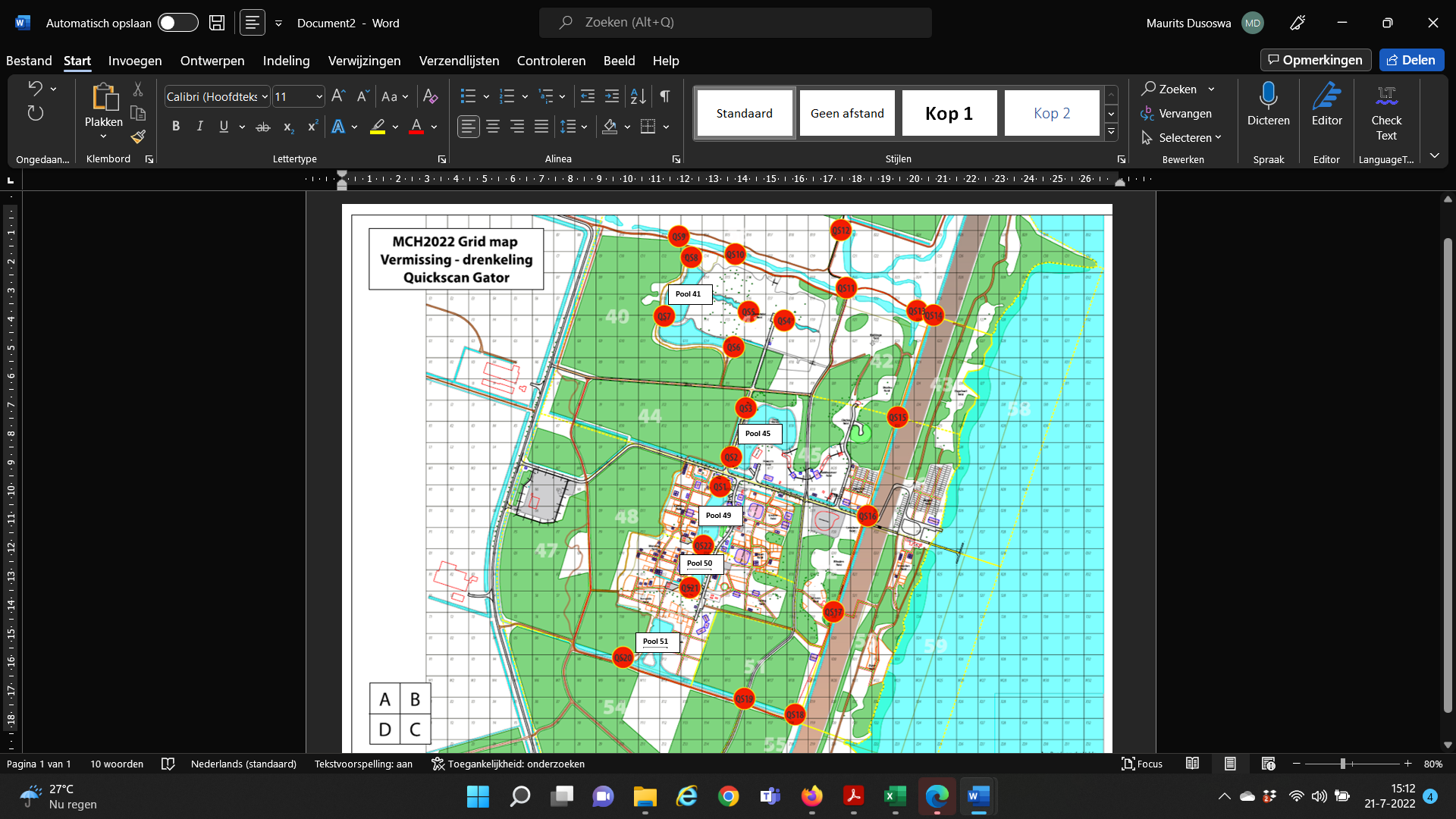 De medewerkers van de Familiy Village zoeken bij de start van het scenario de poelen A, B, C en D af. het afmelden van de poelen doen de ouders of medewerkers via de dect. De start van het protocol. Een ouder belt de Centrale post met de mededeling dat een kind vermist is. Het jongetje luistert naar de naam MAX. Van team Family Village vraag ik om een ouder in te schakelen die deze rol op zich neemt en de CP belt (085-2341120). Als het gaat zoals bedoeld zal de centrale post eerst een calamiteit afkondigen en de Familiy Village Staff bellen met dit verzoek. Family Village zal met ouders de poelen afzoeken.Tegelijkertijd beveiligt security de in- en uitgangen van het terrein en zal het een eenheid op de ouders afsturen. Deze eenheid zal het signalement van het kind door de ether slingeren.Van team Harbour wordt verwacht dat de waterkant afzoeken naar het vermiste persoon.Het scenario zal voornamelijk worden afgewikkeld door Security, Family Village.Vinden van het slachtofferAls het slachtoffer wordt gevonden zal een van de aanwezige ouders de drenkeling spelen(maar een kind mag ook die rol op zich nemen). Het zou mooi zijn als alle aanwezige ouders om het slachtoffer heen staan, waardoor de toegesnelde EHBO-ers zich een weg door de ouders zullen moet banen. Het slachtoffer is bij bewustzijn, maar moet worden vervoerd naar de EHBO post.  Het einde van het scenarioHet scenario is ten einde als het slachtoffer fysiek bij de EHBO post aankomt. De CP zal einde oefening afkondigen, waarna het scenario kort wordt geëvalueerd in Safety HQ (grid M14)Wat zijn de mogelijke leerpunten van deze oefening?Hoe snel krijgen we teams op de juiste plek?Hoe verloopt de communicatie?Worden alle mogelijk resources in voldoende mate genuttigd?Hoe snel wordt het slachtoffer gevonden?